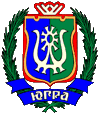 РЕГИОНАЛЬНАЯ СЛУЖБА ПО ТАРИФАМХАНТЫ-МАНСИЙСКОГО АВТОНОМНОГО ОКРУГА-ЮГРЫПРИКАЗ Об установлении тарифов на тепловую энергию (мощность), поставляемую закрытым акционерным обществом «Нижневартовская ГРЭС» потребителямг. Ханты-Мансийск30 сентября 2014 года								 № 115-нпВ соответствии с Федеральным законом от 27 июля 2010 года                 № 190-ФЗ «О теплоснабжении», постановлением Правительства Российской Федерации от 22 октября 2012 года № 1075 «О ценообразовании в сфере теплоснабжения», приказами Федеральной  службы по тарифам        от 7 июня 2013 года № 163 «Об утверждении Регламента открытия дел          об установлении регулируемых цен (тарифов) и отмене регулирования тарифов в сфере теплоснабжения», от 13 июня 2013 года № 760-э                   «Об утверждении Методических указаний по расчету регулируемых цен (тарифов) в сфере теплоснабжения», от 15 октября 2013 года № 191-э/2     «Об установлении предельных максимальных уровней тарифов на тепловую энергию (мощность), поставляемую теплоснабжающими организациями потребителям, в среднем по субъектам Российской Федерации на 2014 год», постановлением Правительства                                   Ханты-Мансийского автономного округа – Югры от 14 апреля 2012 года              № 137-п «О Региональной службе по тарифам Ханты-Мансийского автономного округа – Югры», на основании обращения закрытого акционерного общества «Нижневартовская ГРЭС» и протокола правления Региональной службы по тарифам Ханты-Мансийского автономного   округа – Югры от 30 сентября 2014 года № 58 п р и к а з ы в а ю:Установить тарифы на тепловую энергию (мощность), поставляемую закрытым акционерным обществом «Нижневартовская ГРЭС» потребителям, согласно приложению к настоящему приказу.Тарифы, установленные в пункте 1 настоящего приказа, действуют с 1 ноября 2014 года по 31 декабря 2014 года. Признать утратившими силу c 1 ноября 2014 года строки 5, 5.1, 5.1.1, 5.1.2, 5.1.3 таблицы «Тарифы на тепловую энергию (мощность), поставляемую потребителям» приложения к приказу Региональной службы по тарифам Ханты-Мансийского автономного округа – Югры от 6 декабря 2013 года № 115-нп «Об установлении тарифов на тепловую энергию (мощность), поставляемую теплоснабжающими организациями потребителям».Настоящий приказ опубликовать в газете «Новости Югры».Настоящий приказ вступает в силу по истечении десяти дней 
с момента его официального опубликования.И.о. руководителя службы						       А.В. ВласовПриложениек приказу Региональной службыпо тарифам Ханты-Мансийского автономного округа – Югрыот 30 сентября 2014 года № 115-нпТарифы на тепловую энергию (мощность), поставляемую закрытым акционерным обществом «Нижневартовская ГРЭС» потребителям <*> Выделяется в целях реализации пункта 6 статьи 168 Налогового кодекса Российской Федерации (часть вторая)№ п/пНаименование регулируемой организацииВид тарифаГодВода№ п/пНаименование регулируемой организацииВид тарифаГодс 01.11.2014по 31.12.20141.Закрытое акционерное общество «Нижневартовская ГРЭС»                                         Закрытое акционерное общество «Нижневартовская ГРЭС»                                         Закрытое акционерное общество «Нижневартовская ГРЭС»                                         Закрытое акционерное общество «Нижневартовская ГРЭС»                                         1.1.Для потребителей, в случае отсутствия дифференциации тарифов по схеме подключения на территории поселка городского типа Излучинск Нижневартовского районаДля потребителей, в случае отсутствия дифференциации тарифов по схеме подключения на территории поселка городского типа Излучинск Нижневартовского районаДля потребителей, в случае отсутствия дифференциации тарифов по схеме подключения на территории поселка городского типа Излучинск Нижневартовского района1.1.1.одноставочный, руб./Гкал20141 222,311.1.2.Население (тарифы указываются с учетом НДС) <*>Население (тарифы указываются с учетом НДС) <*>Население (тарифы указываются с учетом НДС) <*>1.1.3.одноставочный, руб./Гкал20141 442,33